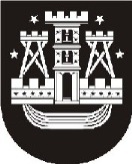 KLAIPĖDOS MIESTO SAVIVALDYBĖS ADMINISTRACIJOS DIREKTORIUSĮSAKYMASDĖL  JURIDINIŲ ASMENŲ, PRETENDUOJANČIŲ TEIKTI DAUGIABUČIŲ NAMŲ BENDROJO NAUDOJIMO OBJEKTŲ ADMINISTRAVIMO PASLAUGAS, SĄRAŠO PATVIRTINIMO2019-09-06 Nr. AD1-1204KlaipėdaVadovaudamasis Bendrojo naudojimo objektų administratoriaus atrankos ir skyrimo tvarkos aprašo, patvirtinto Lietuvos Respublikos Vyriausybės 2013 m. birželio 20 d. nutarimu Nr. 567 „Dėl Bendrojo naudojimo objektų administratoriaus atrankos ir skyrimo tvarkos aprašo patvirtinimo“, 8 punktu, atsižvelgdamas į uždarosios akcinės bendrovės „Mano būstas Klaipėda“ 2019 m. rugsėjo 3 d. prašymą, uždarosios akcinės bendrovės „Mano būstas Baltija“ 2019 m. rugsėjo 3d. prašymą:1. Tvirtinu Juridinių asmenų, pretenduojančių teikti bendrojo naudojimo objektų administravimo paslaugas, sąrašą (pridedama).2. Pripažįstu netekusiu galios Klaipėdos miesto savivaldybės administracijos direktoriaus 2017 m. gegužės 30 d. įsakymą Nr. AD1-1401 „Dėl Asmenų, pretenduojančių teikti daugiabučių namų bendrojo naudojimo objektų administravimo paslaugas, sąrašo patvirtinimo“ su visais pakeitimais ir papildymais. 3. Nustatau, kad šis įsakymas skelbiamas Klaipėdos miesto savivaldybės interneto svetainėje.Šis įsakymas gali būti skundžiamas Lietuvos administracinių ginčų komisijos Klaipėdos apygardos skyriui arba Regionų apygardos administraciniam teismui, skundą paduodant bet kuriuose šio teismo rūmuose, per vieną mėnesį nuo šio įsakymo paskelbimo suinteresuotai šaliai dienos.Savivaldybės administracijos direktoriusGintaras Neniškis